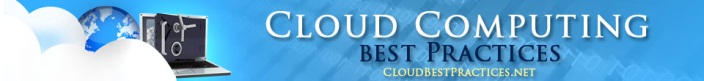 TRANSFORMATIONAL GOVERNMENTStrategies, Technologies, and IMPLEMENTATION Course AGENDAThis course is intended for public sector managers to help them plan and drive technology-led major change through the OASIS Transformational Government program.Deliverable 1: Strategic PlanRoadmap planTechnical blueprintsDeliverable 2: Supplier Plan Introductions to all major vendorsPricing plansDeliverable 3: More informationOther item hereMore items hereCOURSE LEADERSNeil McEvoySession One:  Trends, Terminology, Successes2 hoursCloud Terminology: Getting Beyond the Buzz An introduction to all the major areas of Cloud Computing.Neil McEvoyHalf dayCloud Identity Government Cloud Identity, to determine:Policy framework for citizen single sign-onAudit of existing directory systemsNeil McEvoyOASIS Identity 2 hoursNext agendaCloud computing from CTO/CIO perspective. The strategy GURU Blue Sky new business model will be covered.Next Expert